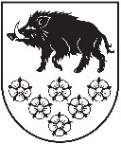 LATVIJAS REPUBLIKAKANDAVAS NOVADA DOMEDārza iela 6, Kandava, Kandavas novads, LV – 3120, reģ. Nr.90000050886,Tālrunis 631 82028, fakss 631 82027, e-pasts: dome@kandava.lvDOMES SĒDES  PROTOKOLSKandavā2018.gada 29.novembrī    			                                              	         Nr.18Sēde sasaukta  		plkst.13.00Sēdi atklāj   			plkst.13.05Sēdi vada   		           I.Priede, domes priekšsēdētāja                                                                                   Sēdi protokolē 	           A.Dundure, kancelejas vadītājaSēdē piedalās 	       	E.Bariss, R.Bērziņš, G.Birkenšteins, G.Cīrule, S.Ezeriņa,  15  deputāti                         R.Fabjančiks,  I.Freiberga,  G.Indriksons, A.Lasis,                                                I.Lasis, I.Priede,  D.Puga, D.Rozenfelds, K.Ševčuks,				S.Zvirgzdiņa Sēdē piedalās pašvaldības administrācijas darbinieki, pieaicinātās personas:   E.Dude, domes izpilddirektors, D.Rudēvica, Finanšu nodaļas vadītāja, J.Mazitāns, Juridiskās un personāla nodaļas vadītājs, S.Bērziņa, Nekustamo īpašumu nodaļas vadītāja, S.Haferberga, Attīstība sun plānošanas novada vadītāja, I.Ķevica, vecākā lietvede, D.Gudriķe, Sabiedrisko attiecību nodaļas speciāliste, I. Grunte, Kultūras un sporta pārvaldes vadītāja, I.Leitarts, domes PA „Kandavas novada sociālais dienests” direktors M.Jēce, Cēres pagasta pārvaldes vadītāja, D.Priede, Vānes pagasta pārvaldes vadītāja, Dz.Jansone, Matkules pagasta pārvaldes vadītāja, R.Diduha, Zemītes pagasta pārvaldes vadītāja,  A.Zvejniece, Kandavas novada Būvvaldes vadītāja, R.Zariņš, Kandavas novada pašvaldības policijas priekšnieks, A.Valdmane, Amatnieku biedrības valdes locekle, L.Trēde, laikraksta “Neatkarīgās Tukuma Ziņas” žurnālisteSēdes vadītāja I.Priede informē, ka darba kārtībā iekļauti 13  jautājumi un 2 papildjautājumi:1. (12.)  Par Kandavas novada domes saistošo noteikumu Nr. 18 „Par neapbūvēta zemesgabala nomas maksas apmēru Kandavas novadā” precizēšanu2. (14. ) Par Ziemassvētku pasākumiem Kandavas novadāPamatojoties uz  augstāk minēto un likuma “Par pašvaldībām” 31.pantu,  Dome, atklāti balsojot: PAR –  15 ( E.Bariss, R.Bērziņš, G.Birkenšteins, G.Cīrule,   S.Ezeriņa, R.Fabjančiks, I.Freiberga, G.Indriksons, A.Lasis, I.Lasis,  I.Priede, D.Puga, D.Rozenfelds, K.Ševčuks, S.Zvirgzdiņa)PRET –  0, ATTURAS – 0 , NOLEMJ: 1. Iekļaut sēdes darba kārtībā 2 papildjautājumus.2.Apstiprināt domes sēdes darba kārtību ar  15 jautājumiem.DARBA KĀRTĪBA1.Par nekustamā īpašuma „Ceļinieku Karjers”, Cēres pagasts, Kandavas novads atsavināšanu, rīkojot atkārtotu izsoli ar augšupejošu soli2. Par Kandavas novada domes galvojuma sniegšanu  [..] studiju kredīta saņemšanai no AS “SEB banka”3. Par O.Kļavas atbrīvošanu no Kandavas novada Iepirkuma komisijas locekļa amata4. Par projekta  “Infrastruktūras izveide antropogēnās slodzes samazināšanai pie Abavas upes Kandavā”  pieteikuma iesniegšanu un līdzfinansējumu5. Par nekustamā īpašuma nodokļa atvieglojumiem6. Par nekustamā īpašuma nodokļa parāda starpības piedziņu bezstrīda kārtībā no [..]7. Par darbības pilnveidošanu Kandavas un Matkules sociālajās mājās8.Par īres līguma pārslēgšanu [..]9.Par  pašvaldības dzīvokļa  izīrēšanu [..]10. Par SIA “Atkritumu apsaimniekošanas sabiedrība “Piejūra”  sadzīves atkritumu savākšanas tarifa apstiprināšanu 2019.gadam11. Par domes pastāvīgo komiteju un domes sēdes norises laiku pārcelšanu decembra mēnesī12. Par Kandavas novada domes saistošo noteikumu Nr. 18 „Par neapbūvēta zemesgabala nomas maksas apmēru Kandavas novadā” precizēšanuInformatīvie jautājumi:13. Amatnieku informācija par gatavošanos Ziemassvētku tirdziņam 14. Par Ziemassvētku pasākumiem Kandavas novadā15.Domes priekšsēdētājas I.Priedes, priekšsēdētājas vietnieces G.Cīrules un izpilddirektora E.Dudes pārskats par paveikto novembra mēnesī1.§Par nekustamā īpašuma „Ceļinieku Karjers”, Cēres pagasts, Kandavas novads atsavināšanu, rīkojot atkārtotu izsoli ar augšupejošu soliZiņo: I.Priede, J.Mazitāns2018.gada 28.jūnijā Kandavas novada dome sēdē tika pieņemts lēmums (protokols Nr. 10, 13.§) atļaut atsavināt nekustamo īpašumu „Ceļinieku Karjers”, Cēres pagasts, Kandavas novads (kadastra numurs 9044 003 0030) un uzdot Kandavas novada domes pašvaldības īpašumu atsavināšanas un dzīvojamo māju privatizācijas komisijai rīkot nekustamā īpašuma „Ceļinieku Karjers”, Cēres pagasts, Kandavas novads (kadastra numurs 9044 003 0030) izsoli ar augšupejošu soli. Tika noteikts, ka nekustamā īpašuma „Ceļinieku Karjers”, Cēres pagasts, Kandavas novads (kadastra numurs 9044 003 0030) izsoles sākumcena 130000,00 EUR (viens simts trīsdesmit tūkstoši eiro), izsoles solis 100,00 EUR (viens simts eiro) un nodrošinājums 10% apmērā no sākuma cenas.2018.gada 6.augustā plkst.11:00 un 2018.gada 8.okotbrī plkst.11.10 Kandavas novada domes pašvaldības īpašumu atsavināšanas un dzīvojamo māju privatizācijas komisija rīkoja nekustamā īpašuma „Ceļinieku Karjers”, Cēres pagasts, Kandavas novads (kadastra numurs 9044 003 0030) izsoli. Noteiktajā termiņā uz Izsoli neviens pretendents nereģistrējās. Pamatojoties uz Izsoles noteikumu „Par kārtību, kādā veicama nekustamā īpašuma – „Ceļinieku Karjers”, Cēres pagasts, Kandavas novads Izsole” 50.2. apakšpunktu Kandavas novada domes Pašvaldības īpašumu atsavināšanas un dzīvojamo māju privatizācijas komisijas locekļi vienbalsīgi nolēma nekustamā Īpašuma atkārtoto izsoli atzīt par nenotikušu (sēdes protokols Nr.18, 1. punkts un Nr.26, 1.punkts).Publiskas personas mantas atsavināšanas likuma 32.panta pirmajā daļā noteikts, ja nekustamā īpašuma pirmajā izsolē neviens nav pārsolījis izsoles sākumcenu, var: 1) rīkot otro izsoli ar augšupejošu soli, kurā institūcija, kas organizē nekustamā īpašuma atsavināšanu (9.pants), var pazemināt izsoles sākumcenu ne vairāk kā par 20 procentiem.Pamatojoties uz likumu „Par pašvaldībām” 14.panta pirmās daļas 2.punktu un 21. panta pirmās daļas 17.punktu, Publiskas personas mantas atsavināšanas likuma 3. panta pirmās daļas 1. punktu, 4. panta pirmo un otro daļu, 5. panta pirmo un piekto daļu, 9. panta otro daļu un 10. panta otro daļu, Dome, atklāti balsojot: PAR –  15 ( E.Bariss, R.Bērziņš, G.Birkenšteins, G.Cīrule,   S.Ezeriņa, R.Fabjančiks, I.Freiberga, G.Indriksons, A.Lasis, I.Lasis,  I.Priede, D.Puga, D.Rozenfelds, K.Ševčuks, S.Zvirgzdiņa)PRET –  0 , ATTURAS – 0 , NOLEMJ: 1. Atļaut atsavināt nekustamo īpašumu „Ceļinieku Karjers”, Cēres pagasts, Kandavas novads (kadastra numurs 9044 003 0030) un uzdot Kandavas novada domes pašvaldības īpašumu atsavināšanas un dzīvojamo māju privatizācijas komisijai organizēt nekustamā īpašuma „Ceļinieku Karjers”, Cēres pagasts, Kandavas novads (kadastra numurs 9044 003 0030), atkārtotu izsoli ar augšupejošu soli.2. Noteikt, ka nekustamā īpašuma „Ceļinieku Karjers”, Cēres pagasts, Kandavas novads (kadastra numurs 9044 003 0030), atkārtotu izsoles sākumcena  105 000,00 EUR (simtu pieci tūkstoši eiro), izsoles solis 100,00 EUR (viens simts eiro) un nodrošinājums 10% apmērā no sākuma cenas.2.§Par Kandavas novada domes galvojuma sniegšanu  [..] studiju kredīta saņemšanai no AS “SEB banka”Ziņo: I.Priede[..]Pamatojoties uz likuma “Par pašvaldībām” 41.panta pirmās daļas 27.punktu, Ministru kabineta 2001.gada 29.maija noteikumiem Nr.220 “Kārtība, kādā tiek piešķirts atmaksāts un dzēsts studiju kredīts un studējošā kredīts no kredītiestādes līdzekļiem ar valsts vārdā sniegtu galvojumu” 13.punktu un Kandavas novada domes 29.07.2010. saistošo noteikumu Nr.19 “Kārtība, kādā Kandavas novadā tiek sniegts pašvaldības galvojums studiju kredīta un studējošā kredīta saņemšanai” 7., 8.1., 8.3. un 15.punktu,Dome, atklāti balsojot: PAR –  15 ( E.Bariss, R.Bērziņš, G.Birkenšteins, G.Cīrule,   S.Ezeriņa, R.Fabjančiks, I.Freiberga, G.Indriksons, A.Lasis, I.Lasis,  I.Priede, D.Puga, D.Rozenfelds, K.Ševčuks, S.Zvirgzdiņa)PRET –  0, ATTURAS –  0, NOLEMJ: 1.Sniegt galvojumu [..] studija kredīta 5370 EUR apmērā saņemšanai no AS „SEB banka” ar noteikto atmaksas termiņu - 10 gadi. 2. Kandavas novada domei nosūtīt lēmumu Pašvaldību aizņēmumu un galvojumu kontroles un pārraudzības padomei par studiju kredīta galvojuma izsniegšanu.3. Kandavas novada domes izpilddirektoram E.Dudem noslēgt Vienošanos par galvojumu studiju kredīta saņemšanai. 3.§Par O.Kļavas atbrīvošanu no Kandavas novada Iepirkuma komisijas locekļa amataZiņo: I.PriedeDebatēs piedalās:R.Fabjančiks, D.Rozenfelds, J.MazitānsKandavas novada domē 2018.gada 7.novembrī reģistrēts ( reģ.Nr. 3-12-2/ 2247) O.Kļavas iesniegums ar lūgumu atbrīvot no Kandavas novada Iepirkuma komisijas ( turpmāk – Iepirkuma komisija) locekļa pienākumiem ar 2018.gada 29.novembri.O.Kļava apstiprināts Iepirkuma komisijas sastāvā domes sēdē 2018.gada 27.septembrī.Pamatojoties uz likuma “Par pašvaldībām” 21.panta pirmās daļas 27) punktu un saņemto iesniegumu,Dome, atklāti balsojot: PAR –  15 ( E.Bariss, R.Bērziņš, G.Birkenšteins, G.Cīrule,   S.Ezeriņa, R.Fabjančiks, I.Freiberga, G.Indriksons, A.Lasis, I.Lasis,  I.Priede, D.Puga, D.Rozenfelds, K.Ševčuks, S.Zvirgzdiņa)PRET –  0, ATTURAS – 0 , NOLEMJ: Atbrīvot ar 2018.gada 29.novembri Oskaru Kļavu no  Kandavas novada Iepirkuma komisijas locekļa amata.4.§Par projekta “Infrastruktūras izveide antropogēnās slodzes samazināšanai pie Abavas upes Kandavā” pieteikuma iesniegšanu un līdzfinansējumuZiņo: S.HaferbergaDebatēs piedalās: R.Fabjančiks, I.Lasis, G.Cīrule, D.Rozenfelds, E.Dude, A.ZvejnieceLatvijas vides aizsardzības fonds ir izsludinājis konkursu projektu vadlīnijas „Ūdeņu aizsardzība” aktivitātē „Publisko ūdeņu praktiskā pārvaldība”. Projektu konkursa mērķis ir finansiāli atbalstīt projektus, kuru ietvaros tiktu īstenotas praktiskas aktivitātes publisko ūdeņu (jūras piekraste, publiskie ezeri un upju posmi) pārvaldības īstenošanai. Projekta ietvaros tiks izveidota pastaigu taka un pontona laipa pie Abavas laukakmens tilta Kandavā, lai samazinātu antropogēno slodzi.  Pamatojoties uz likuma “Par pašvaldībām” 14.panta otrās daļas 6.punktu, 15.panta pirmās daļas 2.punktu un Latvijas vides aizsardzības fonda projektu vadlīnijas „Ūdeņu aizsardzība” aktivitātes „Publisko ūdeņu praktiskā pārvaldība” konkursa nolikumu (apstiprināts ar Latvijas vides aizsardzības fonda padomes 2018.gada 4.oktobra sēdes Nr.11 lēmumu §3.2.),Dome, atklāti balsojot: PAR –  15 ( E.Bariss, R.Bērziņš, G.Birkenšteins, G.Cīrule,   S.Ezeriņa, R.Fabjančiks, I.Freiberga, G.Indriksons, A.Lasis, I.Lasis,  I.Priede, D.Puga, D.Rozenfelds, K.Ševčuks, S.Zvirgzdiņa)PRET –  0 , ATTURAS – 0 , NOLEMJ: 1.Uzdot Attīstības un plānošanas nodaļai izstrādāt un iesniegt projekta “Infrastruktūras izveide antropogēnās slodzes samazināšanai pie Abavas upes Kandavā” pieteikumu Latvijas vides aizsardzības fondā.2.Apstiprināt projekta kopējās izmaksas EUR 49 143,10 (četrdesmit deviņi tūkstoši simtu četrdesmit trīs eiro un desmit eiro centi), no kurām Latvijas vides aizsardzības fonda finansējums EUR 34 400,17 (trīsdesmit četri tūkstoši četri simti eiro un septiņpadsmit eiro centi) un Kandavas novada domes finansējums EUR 14 742,93 (četrpadsmit tūkstoši septiņi simti četrdesmit divi eiro un deviņdesmit trīs eiro centi). 3. Projektu finansēt no Kandavas novada domes 2019.gada budžeta līdzekļiem. 5.§Par nekustamā īpašuma nodokļa atvieglojumiem Ziņo: S.Bērziņa[..]	Pamatojoties uz likuma „Par nekustamā īpašuma nodokli”, 5.panta trešo un ceturto daļu, Kandavas novada domes 2015.gada 24.septembra saistošo noteikumu Nr.19 „Par nekustamā īpašuma nodokļa atvieglojumiem un nodokļa piemērošanu Kandavas novadā” 7.2. un 11. punktu, Kandavas novada domes 2018.gada 30.augusta saistošo noteikumu Nr.15 „Par nekustamā īpašuma nodokļa piemērošanu Kandavas novadā” 7.7.punktu,Dome, atklāti balsojot: PAR –  15 ( E.Bariss, R.Bērziņš, G.Birkenšteins, G.Cīrule,   S.Ezeriņa, R.Fabjančiks, I.Freiberga, G.Indriksons, A.Lasis, I.Lasis,  I.Priede, D.Puga, D.Rozenfelds, K.Ševčuks, S.Zvirgzdiņa)PRET –   0, ATTURAS – 0 , NOLEMJ: 1.Piešķirt nekustamā īpašuma nodokļa atvieglojumu 2019. taksācijas gadam, nodokļa summu samazinot par 25% [..]2.Uzdot Kandavas novada domes Nekustamo īpašumu nodaļas nodokļu administratorei veikt nekustamā īpašuma nodokļa atvieglojuma aprēķinu šī lēmuma 1.punktā minētai  personai, sākot ar 2019.gada 1.janvāri.3.Piešķirt nekustamā īpašuma nodokļa atvieglojumu 2018.gada otrajam taksācijas pusgadam, nodokļa summu samazinot par 50% [..]4.Uzdot Kandavas novada domes Nekustamo īpašumu nodaļas nodokļu administratorei veikt nekustamā īpašuma nodokļa atvieglojuma aprēķinu šī lēmuma 3.punktā minētai  personai, sākot ar 2018.gada 1.jūliju.Lēmumu var pārsūdzēt 1 (viena) mēneša laikā no tā spēkā stāšanās brīža, iesniedzot pieteikumu Administratīvajā rajona tiesā (Administratīvās rajona tiesas attiecīgajā tiesu namā) pēc pieteicēja adreses (fiziskā persona – pēc deklarētās dzīvesvietas vai nekustamā īpašuma atrašanās vietas, juridiskā persona – pēc juridiskās adreses).6.§Par nekustamā īpašuma nodokļa parāda starpības piedziņu bezstrīda kārtībā no [..]Ziņo: I.Priede[..]Pamatojoties uz likuma „Par nekustamā īpašuma nodokli”, 2.pantu, 6.pantu un 9.panta otro punktu un likuma „Par nodokļiem un nodevām” 26.panta ceturtās daļas 2.punktu,  Dome, atklāti balsojot: PAR –   15( E.Bariss, R.Bērziņš, G.Birkenšteins, G.Cīrule,   S.Ezeriņa, R.Fabjančiks, I.Freiberga, G.Indriksons, A.Lasis, I.Lasis,  I.Priede, D.Puga, D.Rozenfelds, K.Ševčuks, S.Zvirgzdiņa)PRET –  0 , ATTURAS – 0 , NOLEMJ: 1. Lietu nodot Zemgales apgabaltiesas 107.iecirkņa zvērinātai tiesu izpildītājai Rudītei Slivjukai, Pulkveža Oskara Kalpaka iela 16-311, Jelgava, LV-3001 [..]  nodokļa parāda starpības piedziņai bezstrīda kārtībā no [..] par parāda starpības summu 118,58 euro (viens simts astoņpadsmit eiro 58 centi), tai skaitā nokavējuma nauda 33,81 euro (trīsdesmit trīs eiro 81 centi) 2. Piedziņu vērst likuma „Par nodokļiem un nodevām” 26.panta ceturtās daļas 2. punkta noteiktajā kārtībā. 3. Kandavas novada dome lūdz zvērinātam tiesu izpildītājam no 2017.gada 30.novembra līdz lēmuma izpildei, saskaņā ar likuma „Par nodokļiem un nodevām” 29. panta otro daļu, aprēķināt no laikā nenomaksātā pamatparāda 0,05 procentus par katru nokavēto dienu. 7.§Par darbības pilnveidošanu Kandavas un Matkules sociālajās mājāsZiņo: D.Rozenfelds,  I.LeitartsDebatēs piedalās: R.Fabjančiks, E.BarissKandavas novada domē 2018.gada 15.novembrī reģistrēts ( reģ.Nr. 3-12-2/ 2308) PA “Kandavas novada sociālais dienests” direktora p.i. E.Dumpes iesniegums- informācija par situāciju Kandavas un Matkules sociālajās mājās.Pamatojoties uz likuma „ Par pašvaldībām” 15.panta pirmās daļas 7.punktu un domes sēdē 2018.gada 25.janvārī ( protokols Nr.1  25.§) pieņemto lēmumu par Sociālās palīdzības un veselības aizsardzības komitejas  darba plāna apstiprināšanu un Sociālo lietu un veselības aizsardzības komitejas sēdē 2018.gada 22.novembrī pieņemto lēmumu,Dome, atklāti balsojot: PAR –  15 ( E.Bariss, R.Bērziņš, G.Birkenšteins, G.Cīrule,   S.Ezeriņa, R.Fabjančiks, I.Freiberga, G.Indriksons, A.Lasis, I.Lasis,  I.Priede, D.Puga, D.Rozenfelds, K.Ševčuks, S.Zvirgzdiņa)PRET –   0, ATTURAS – 0 , NOLEMJ: Apstiprināt  PA “Kandavas novada sociālais dienests” sagatavoto  plānu  Kandavas sociālās  mājas Ķiršu ielā 10 un Matkules sociālās mājas “Briedumi”  sadzīves apstākļu uzlabošanai un darbības pilnveidošanai.( plāns pielikumā)8.§Par īres līguma pārslēgšanu [..] par pašvaldības dzīvokli Apiņu ielā 10-8, Kandava, Kandavas novadsZiņo: D.Rozenfelds[..]Dome, atklāti balsojot: PAR –  15 ( E.Bariss, R.Bērziņš, G.Birkenšteins, G.Cīrule,   S.Ezeriņa, R.Fabjančiks, I.Freiberga, G.Indriksons, A.Lasis, I.Lasis,  I.Priede, D.Puga, D.Rozenfelds, K.Ševčuks, S.Zvirgzdiņa)PRET –  0 , ATTURAS – 0, NOLEMJ: 1.Pārslēgt dzīvojamās telpas īres līgumu par pašvaldības labiekārtotu trīsistabu dzīvokli Apiņu iela 10-8, Kandava, Kandavas novads, ar kopējo platību 109,5 m2 [..]  noslēdzot dzīvojamās telpas īres līgumu līdz 2019.gada 28.februārim.2.Uzdot domes izpilddirektoram E.Dudem noslēgt viena mēneša laikā no lēmuma pieņemšanas brīža īres līgumu.3.Saskaņā ar īres tiesību piešķiršanas nosacījumiem domes izpilddirektoram atļaut pagarināt, grozīt vai izbeigt īres līgumu.9.§Par  pašvaldības dzīvokļa “Vālodzes” – 5, Zemīte, Zemītes pagasts, Kandavas novads izīrēšanu [..]Ziņo: D.Rozenfelds[..]Pamatojoties uz likuma „Par palīdzību dzīvokļa jautājumu risināšanā” 17.panta pirmo, otro daļu, Kandavas novada domes 31.08.2018. saistošo noteikumu Nr.10 „Par Kandavas novada pašvaldības palīdzību dzīvokļu jautājumu risināšanā” 24.1.apakšpunktu,Dome, atklāti balsojot: PAR – 15 ( E.Bariss, R.Bērziņš, G.Birkenšteins, G.Cīrule,   S.Ezeriņa, R.Fabjančiks, I.Freiberga, G.Indriksons, A.Lasis, I.Lasis,  I.Priede, D.Puga, D.Rozenfelds, K.Ševčuks, S.Zvirgzdiņa)PRET –  0 , ATTURAS –  0, NOLEMJ: 1.Izīrēt [..] pašvaldības labiekārtotu četristabu dzīvokli “Vālodzes”-5, Zemītē, Zemītes pagastā, Kandavas novadā, ar kopējo platību 93,7 m2, dzīvokļa īres līgumu noslēdzot uz vienu gadu.2.Noslēgt domes izpilddirektoram E.Dudem īres līgumu [..] viena mēneša laikā no lēmuma pieņemšanas brīža. Lēmums nav spēkā, ja līgums nav noslēgts viena mēneša laikā no lēmuma pieņemšanas brīža. 3.Saskaņā ar īres tiesību piešķiršanas nosacījumiem domes izpilddirektoram atļaut pagarināt, grozīt vai izbeigt īres līgumu.10.§ Par SIA “Atkritumu apsaimniekošanas sabiedrība “Piejūra””  sadzīves atkritumu savākšanas tarifa apstiprināšanu 2019.gadamZiņo: E.Bariss2018.gada 5.novembrī  Kandavas novada domē reģistrēts ( reģ.Nr. 3-12-2/2224 ) SIA “Atkritumu apsaimniekošanas sabiedrība “Piejūra”” iesniegums par sadzīves atkritumu savākšanas tarifu 2019.gadā. Tarifa izmaiņas saistītas ar dabas resursu nodokļa likmes par sadzīves atkritumu apglabāšanu, paaugstināšanos. Cena, sākot ar 2019.gadu,  būs 43,00 EUR/t  vai 10,61 EUR/m³ ( bez PVN).Pamatojoties uz 2018.gada 25.janvārī noslēgtā līguma par sadzīves atkritumu apsaimniekošanu (Nr.220)  3.3.punktu, Dome, atklāti balsojot: PAR –  15 ( E.Bariss, R.Bērziņš, G.Birkenšteins, G.Cīrule,   S.Ezeriņa, R.Fabjančiks, I.Freiberga, G.Indriksons, A.Lasis, I.Lasis,  I.Priede, D.Puga, D.Rozenfelds, K.Ševčuks, S.Zvirgzdiņa)PRET –  0 , ATTURAS – 0 , NOLEMJ: Apstiprināt SIA “Atkritumu apsaimniekošanas sabiedrība “Piejūra”  sadzīves atkritumu savākšanas tarifu  2019.gadam  10,61 EUR/m³ ( bez PVN), 12,84 EUR/m³ ( ar PVN).11.§Par domes pastāvīgo komiteju un domes sēdes norises laiku pārcelšanu decembra mēnesī Ziņo: I.PriedeAtbilstoši Kandavas novada domes 2009.gada 30.jūlija saistošo noteikumu Nr. 5 “Kandavas novada domes nolikums” 61.un 94.punktā noteiktajam,  domes pastāvīgo komiteju sēdes plānotas š.g. 20.decembrī, bet domes sēde  27.decembrī, kas būtu nākošajā dienā pēc Ziemassvētku brīvdienām. Lai optimizētu jautājumu sagatavošanu izskatīšanai komiteju sēdēs un sēžu norises laiku pirms Ziemassvētku brīvdienām, lietderīgi pārcelt sēžu norises datumus decembra mēnesī.Pamatojoties uz likuma “Par pašvaldībām” 21.panta pirmās daļas 27) punktu, Dome, atklāti balsojot: PAR –  15 ( E.Bariss, R.Bērziņš, G.Birkenšteins, G.Cīrule,   S.Ezeriņa, R.Fabjančiks, I.Freiberga, G.Indriksons, A.Lasis, I.Lasis,  I.Priede, D.Puga, D.Rozenfelds, K.Ševčuks, S.Zvirgzdiņa)PRET –  0, ATTURAS – 0 , NOLEMJ: 1. Noteikt, ka domes pastāvīgo komiteju sēdes tiek sasauktas š.g. 17.decembrī:	1.1. Vides aizsardzības un komunālo jautājumu komitejas sēde plkst.13.00;	1.2. Sociālo lietu un veselības aizsardzības komitejas sēde plkst.14.00;	1.3. Izglītības, kultūras un sporta komitejas sēde plkst.15.00;	1.4. Finanšu plānošanas un novada attīstības komitejas sēde plkst.16.002. Noteikt, ka domes sēde tiek sasaukta š.g. 20.decembrī plkst.13.0012.§Par Kandavas novada domes saistošo noteikumu Nr. 18 „Par neapbūvēta zemesgabala nomas maksas apmēru Kandavas novadā” precizēšanuZiņo: S.BērziņaVides aizsardzības un reģionālās attīstības ministrija (turpmāk – ministrija) savas kompetences ietvaros ir izvērtējusi ( reģ.Nr. 3-12-2/ 2402, 28.11.2018.) Kandavas novada domes 2018.gada 25.oktobra saistošos noteikumus Nr.18 “Par neapbūvēta zemesgabala nomas maksas apmēru Kandavas novadā” (turpmāk – saistošie noteikumi Nr.18) un izsaka šādus iebildumus:1) lūdzam saistošajos noteikumos Nr.18 neveidot nodaļas, ievērojot Ministru kabineta 2009.gada 3.februāra noteikumu Nr.108 “Normatīvo aktu projektu sagatavošanas noteikumi” (turpmāk – noteikumi Nr.108) 111.punktu;2) lūdzam svītrot saistošo noteikumu Nr.18 2., 3.punktu un 4.punkta pirmo un otro teikumu, jo paredzētais neattiecas uz Ministru kabineta 2018.gada 19.jūnija noteikumu Nr.350 “Publiskas personas zemes nomas un apbūves tiesības noteikumi” (turpmāk – noteikumi Nr.350) 31.punktā pašvaldībai doto pilnvarojumu;3) lūdzam precizēt saistošo noteikumu Nr.18 4.punktu, jo noteikumu Nr.350 6.punkts noteic, ka nomnieks papildus nomas maksai maksā iznomātājam normatīvajos aktos noteiktos nodokļus vai to kompensāciju, kuri attiecināmi uz iznomāto zemesgabalu;4) lūdzam pārskatīt saistošo noteikumu Nr.18 4.2.apakšpunktu, jo saskaņā ar noteikumu Nr.350 31.punktu pašvaldībai savos saistošajos noteikumos ir tiesības noteikt lielāku nomas maksu par pašvaldības neapbūvētajiem zemesgabaliem, nekā minēts šo noteikumu 30.1., 30.2. un 30.3. apakšpunktā. Proti, saistošajos noteikumos var noteikt lielāku nomas maksu pašvaldības neapbūvētajiem zemesgabaliem noteikumu Nr.350 29.1.-29.4.apakšpunktā minētajos gadījumos (saistošajos noteikumos ir precīzi jānorāda noteikumu Nr.350 29.1.-29.4.apakšpunktā minētie gadījumi).5) lūdzam precizēt saistošo noteikumu Nr.18 5.punktu, ievērojot noteikumu Nr.108 159., 160. punktu.Ņemot vērā iepriekš minēto, ministrija lūdz pārskatīt saistošos noteikumus Nr.18.Saistošo noteikumu Nr.18 punktos, kurus ministrija lūdz svītrot, ir sniegts pašvaldības skaidrojums novada iedzīvotājiem Ministru kabineta 19.06.2018.noteikumu Nr.350 „Publiskas personas zemes nomas un apbūves tiesības noteikumi” izpratnei, tamdēļ tie pēc svītrošanas no saistošiem noteikumiem Nr.18  turpmāk tie tiks iekļauti Kandavas novada domes iekšējos noteikumos „Par neapbūvēta zemesgabala iznomāšanas kārtību Kandavas novadā”.            Pamatojoties uz Ministru kabineta 2018.gada 19.jūnija noteikumu Nr.350 „Publiskas personas zemes nomas un apbūves tiesības noteikumi” 31.punktu, kā arī Vides aizsardzības un reģionālās attīstības ministrijas 28.11.2018.atzinumu Nr.1-18/9939,Dome, atklāti balsojot: PAR –  15 ( E.Bariss, R.Bērziņš, G.Birkenšteins, G.Cīrule,   S.Ezeriņa, R.Fabjančiks, I.Freiberga, G.Indriksons, A.Lasis, I.Lasis,  I.Priede, D.Puga, D.Rozenfelds, K.Ševčuks, S.Zvirgzdiņa)PRET –  0, ATTURAS –  0, NOLEMJ:1.Apstiprināt Kandavas novada domes saistošo noteikumu Nr.18 „Par neapbūvēta zemesgabala nomas maksas apmēru Kandavas novadā” precizējumus.2. Noteikt, ka Kandavas novada domes saistošie noteikumi Nr.18 „Par neapbūvēta zemesgabala nomas maksas apmēru Kandavas novadā” stājas spēkā 2019.gada 1.janvārī.3. Kandavas novada domes kancelejai nodrošināt Kandavas novada domes saistošo noteikumu Nr.18 „Par neapbūvēta zemesgabala nomas maksas apmēru Kandavas novadā” publicēšanu Kandavas novada informatīvajā izdevumā „Kandavas Novada Vēstnesis” un mājas lapā www.kandava.lv.4. Nosūtīt precizētus Kandavas novada domes saistošos noteikumus Nr.18 „Par neapbūvēta zemesgabala nomas maksas apmēru Kandavas novadā” Vides aizsardzības  un reģionālās attīstības ministrijai zināšanai.INFORMATĪVIE JAUTĀJUMI ( no plkst.13.45)13.§Amatnieku informācija par gatavošanos Ziemassvētku tirdziņamZiņo: A.ValdmaneDebatēs piedalās: R.Fabjančiks, G.Indriksons, D.Rozenfelds, I.LasisPamatojoties uz  likuma „ Par pašvaldībām” 15.panta pirmās daļas 4.punktu un domes sēdē 2018.gada 25.janvārī ( protokols Nr.1  24.§) pieņemto lēmumu par Izglītības, kultūras un sporta komitejas  darba plāna apstiprināšanu,  Amatnieku biedrības valdes locekle A.Valdmane sniedz  informāciju par jauniekārtoto telpu Ūdens ielā 2, Kandavā izmantošanu biedrības vajadzībām. Telpas biedrība ir iekārtojusi tā, ka tajās nodrošina  vietējo amatnieku izstrādājumu tirdzniecību, radošās nodarbības un dažādus citus pasākumus. Piemēram: 1.decembrī Adventes vainagu un dekoru veidošanas nodarbība, 7.decembrī  trauciņu un dekoru dekupēšana, 8.decembrī eglītes rotājumu – bumbiņu pērļošana utt. 26.decembrī “Brīnumu diena”, Deputāts G.Birkenšteins piedalās domes sēdē līdz plkst.14.40 14.§Par Ziemassvētku pasākumiem Kandavas novadāZiņo: I.GrunteDebatēs piedalās: D.Rozenfelds, I.Priede, S.ZvirgzdiņaKandavas novada Kultūras un sporta pārvaldes vadītāja I.Grunte informē par plānotajiem pasākumiem gada pēdējā mēnesī. Piem. Kandavas pilsētas egles atklāšana Promenādē notiks 29.novembrī plkst.17.00 Katrā Adventes svētdienā būs arī kāds koncerts, tajā skaitā 1.Adventē dziedās senioru ansambļi no Kandavas un Pastendes, 2.Adventē – akordeonistu ansamblis “Akcents”, 3 .Adventē  - dziedātāju atlases  koncerts, konkurss “Gaismas dziesmas Kandavā” un 4.Adventē vokālais ansamblis “DoReMi” un dzejoļu autore D.Gudriķe. Tāpat pasākumi tiek plānoti arī pagastos ( koncerti, eglītes bērniem, skolu pasākumi u.c.).  15.§Domes priekšsēdētājas I.Priedes, priekšsēdētājas vietnieces G.Cīrules  un izpilddirektora E.Dudes pārskats par paveikto novembra  mēnesī Ziņo: I.Priede, G.Cīrule,  E.DudeDebatēs piedalās: R.Fabjančiks, G.Indriksons, D.Rozenfelds, I.Lasis, S.Zvirgzdiņa, E.Bariss, K.Ševčuks, S.EzeriņaPamatojoties uz Kandavas novada domes 30.07.2009. saistošo noteikumu Nr.5  „Kandavas novada domes nolikums” 105.punktu,  domes priekšsēdētāja I.Priede, priekšsēdētājas vietniece G.Cīrule un domes izpilddirektors E.Dude sniedz pārskatu par paveikto novembra  mēnesī. Sēde slēgta plkst.  14.55Sēdi vadīja    ( personiskais paraksts)   I.Priede Protokolēja   (personiskais paraksts)  A.Dundure Tarifa komponents2019.gadsApglabāšanas tarifs4,49Dabas resursu nodoklis 65% no 43,00 EUR/t ( EUR/m³)4,42Savākšana ( EUR/m³)1,70Kopējā maksa bez PVN ( EUR/m³)10,61PVN 21%2,23Kopējā maksa ar PVN ( EUR/m³)12,84